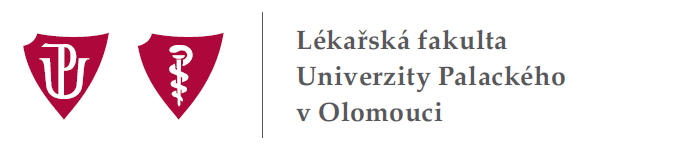 ZÁPIS č. 21/2015z porady vedení Lékařské fakulty Univerzity Palackého v Olomouci,která se konala dne 10. března 2015 v 15.00 hodin v rámci výjezdního zasedání v Karlově StudánceSplněné úkoly:19/1 Seznámit vedoucí zaměstnance s předběžným návrhem rozpočtu pro rok 2015 na poradě s děkanem LF UP dne 3. 3. 2015. Splněno. Vedoucí zaměstnanci byli informováni o předběžném návrhu, který bude předložen k projednání v AS LF UP dne 31. 3. 2015. Finální rozpočet LF UP bude pravděpodobně k dispozici v dubnu 2015. Podkladové materiály byly přílohou zápisu z porady s děkanem.19/2 Zúčastnit se setkání studentů 6. ročníku s ředitelem FNOL a děkanem LF UP k otázce „Adaptačního programu FNOL/LF UP“, které se uskuteční dne 3. 3. 2015 v 16.00 hodin v Dostavbě TÚ LF UP v místnosti č. 2.517. Rozeslat informaci studentům 6. ročníku. Splněno. Děkan LF UP informoval vedení fakulty - viz odkaz: http://www.zurnal.upol.cz/nc/lf/zprava/news/3292/.19/3 Dořešit přemístění automatů z prostor pracoviště CENTESIMO na příští poradě LF UP. Splněno. Automaty byly přemístěny.20/1 Zúčastnit se jednání s děkanem FZV UP doc. MUDr. J. Vomáčkou, Ph.D., MBA dne 25. 2. 2015. Splněno. Děkan LF UP informoval o výsledku jednání, které se týkalo především dislokace obou fakult v TÚ LF UP.20/2 Zúčastnit se setkání s ředitelem FNOL doc. MUDr. R. Havlíkem, Ph.D. dne 25. 2. 2015. Splněno. Děkan LF UP seznámil členy vedení fakulty s průběhem jednání, jehož tématem byl „Adaptační program FNOL/LF UP“.20/3 Zastoupit děkana LF UP na slavnostním ceremoniálu Ocenění autorů odborných knih, předání Cen rektora UP, které se uskuteční dne 25. 2. 2015 od 11.00 hodin v aule Pedagogické fakulty UP. Splněno. Proděkanka prof. Kolářová zastoupila děkana LF UP a informovala o průběhu slavnostního ceremoniálu.20/4 Informovat vedoucí zaměstnance na poradě dne 3. 3. 2015, že všechny žádosti o podání projektů musí projít odsouhlasením vedení LF UP. Splněno. Děkan LF UP upozornil, že požadavek na projednání žádosti o podání projektů (kde UP bude v roli řešitelské i spoluřešitelské organizace) vedením fakulty, se týká všech dotačních titulů.Úkoly ke splnění:21/1 Ujmout se funkce koordinátora za LF UP pro soutěž o „Cenu Alberta Schweitzera za lékařství 2015“.Z: proděkan doc. Modrianský21/2 Zajistit bezpečné odstavení zařízení a technologií před odstávkou dodávky elektrické energie, která proběhne dne 28. 3. 2015 ve všech objektech TÚ LF UP, aby nedošlo k jejich poškození.Z: tajemnice Ing. Valíková21/3 Zorganizovat schůzku se studenty vyšších ročníků studijního programu General Medicine. Z: proděkan prof. Ehrmann21/4 Zvážit účast na prvním ročníku soutěže "MEDIK ROKU", který se uskuteční ve dnech 11. - 12. dubna 2015 v Prachaticích.Z: proděkanka prof. Sovová21/5 Projednat otázku výuky porodnictví a gynekologie v prostorách LF UP s prof. MUDr. R. Pilkou, Ph.D.Z: děkan LF UP a proděkanka prof. Sovová21/6 Dodržet termín do 30. 3. 2015 pro dodání dílčích údajů pro Výroční zprávu UP za rok 2014.Z: členové vedení LF UP21/7 Vznést dotaz na prorektora doc. Zouhara, jak lze využít finanční částku ve výši 190 000 Kč, která byla přidělena LF UP v rámci centralizovaného IP pro internacionalizaci.Z: proděkan prof. Ehrmann21/8 Zúčastnit se slavnostní inaugurace děkana JLF UK v Martině prof. MUDr. J. Danka, CSc., která proběhne v pátek 20. 3. 2015 od 10.30 hodin.Z: děkan LF UP21/9 Zastoupit děkana LF UP na slavnostním zahájení konference „Úsměv 015“, které se bude konat v pátek 20. 3. 2015 v 9.00 hodin v Šimkově sále na Klinice zubního lékařství LF UP a FNOL.Z: proděkan doc. Špidlen21/10 Požádat doc. PhDr. K. Ivanovou, Ph.D. o dodání chybějících dokumentů (profesní životopis, včetně publikací) k žádosti o projednání pozice „Hostující profesor“.Z: děkan LF UP21/11 Zúčastnit se „Zubařského půlení 2015“, které se uskuteční ve středu 11. 3. 2015 v 19.00 hodin v S-cube klubu.Z: děkan LF UP a proděkan doc. Špidlen21/12 Zajistit vyřízení e-mailu profesora Ehringera s oficiálním pozváním studentů LF UP („Medical students beyond frontiers 2015“).Z: proděkan prof. Ehrmann21/13 Vyřídit nabídku spolupráce studentské agentury MINARET, s.r.o. z Bratislavy.Z: proděkan prof. Ehrmann21/14 Připravit aktualizovaný rozpočet jednotlivých pracovišť pro rok 2015, který bude předložen k projednání na AS LF UP.Z: tajemnice Ing. Valíková21/15 Poslat podkladové materiály pro jednání AS LF UP dne 31. 3. 2015 předsedovi AS LF UP MUDr. J. Strojilovi, Ph.D. nejpozději v úterý 17. 3. 2015.Z: děkan LF UP21/16 Vyhlásit děkanské volno na úterý 14. 4. 2015 od 12.00 hodin pro členy akademické obce a zaměstnance LF UP.Z: děkan LF UPAgenda děkana:Adaptační program FNOL/LF UPDěkan LF UP otevřel otázku „Adaptačního programu FNOL/LF UP“. Informoval, že setkání vedení LF UP a vedení FNOL se studenty 6. ročníku se uskutečnilo dne 3. 3. 2015 v 16.00 hodin v Dostavbě TÚ LF UP – viz odkaz: http://www.zurnal.upol.cz/nc/lf/zprava/news/3292/. Inzeráty jsou zveřejněny - viz odkaz: http://www.lf.upol.cz/skupiny/absolventum/adaptacni-program/.Cena Alberta Schweitzera za lékařství 2015Děkan LF UP informoval o vyhlášení soutěže o „Cenu Alberta Schweitzera za lékařství 2015“, kterou společně pořádají společnost Pierre Fabre Médicament, s.r.o. a Francouzské velvyslanectví v ČR. Jedná se o soutěž o nejlepší studentské vědecké práce v lékařských oborech, které se mohou účastnit studenti univerzit, vysokých škol a AV ČR do 30 let věku, kteří mají ukončené vysokoškolské vzdělání. Koordinátorem za LF UP pro tuto soutěž byl určen proděkan doc. Modrianský, který převzal příslušné materiály.Reakreditace Všeobecného lékařstvíDěkan LF UP informoval o dopisu tajemníka Akreditační komise (AK) PhDr. Jiřího Smrčky ze dne 27. 2. 2015 pod č. j.: MŠMT-5828/2015, v němž žádá o aktualizaci žádosti o prodloužení doby platnosti akreditace magisterského studijního programu Všeobecné lékařství se studijním oborem Všeobecné lékařství v prezenční formě studia v českém i anglickém jazyce uskutečňovaném LF UP – viz příloha č. 1. Prohlášení podepsané děkanem LF UP, ve kterém LF UP garantuje pracovní úvazky po celou dobu akreditace, bylo odesláno na RUP s žádostí o podpis rektora UP a zaslání tajemníkovi AK MŠMT ČR.Akademický senát UP a LF UPZasedání AS UP se uskuteční ve středu 11. 3. 2015. Na programu tohoto jednání bude schvalování rozpočtu UP na rok 2015. V případě schválení rozpočtu UP požádá děkan předsedu AS LF UP MUDr. J. Strojila, Ph.D. o projednání rozpočtu LF UP na jednání AS LF UP dne 31. 3. 2015. Operační program Výzkum, vývoj a vzdělávání (OP VVV)Děkan LF UP otevřel otázku klíčových aktivit OP VVV na fakultě. Po diskusi bylo rozhodnuto, že LF UP se bude držet čtyř následujících tematických oborů v návaznosti na výzvu. inovace a digitalizace výuky, rozvoj lidských zdrojů, internacionalizace,spolupráce s aplikační sférou,nové studijní programy. Návrhy podané z jednotlivých pracovišť budou směřovány do výše uvedených oblastí. Bylo zdůrazněno, že vedení LF UP musí být informováno o všech účastnících z důvodu zajištění koordinace na celé fakultě.Odstávka elektrické energie Děkan LF UP oznámil, že dne 28. 3. 2015 od 7.00 do 12.00  hodin (reálná doba vypnutí bude kratší) proběhne odstávka elektrické energie ve všech objektech TÚ LF UP. Bude probíhat údržba trafostanice dle ČSN 33 1500 a všech rozvoden dle ČSN 33 3210. Dle NV 378/2001 Sb. musí být kontrola prováděna nejméně jednou za 12 měsíců. Požádal tajemnici Ing. Valíkovou o zajištění bezpečného odstavení zařízení a technologií před odstávkou dodávky elektrické energie tak, aby nedošlo k jejich poškození. Radicés/Kořeny 2015Děkan LF UP požádal přednostky a přednosty ústavů v souvislosti s plánovaným společným setkáním absolventů, studentů a učitelů LF UP Radicés/Kořeny 2015, které se uskuteční v sobotu 18. 4. 2015 (viz následující odkaz: http://www.lf.upol.cz/skupiny/absolventum/radices-koreny/), o umožnění přístupu absolventů na jejich pracoviště, a to v době od 10.00 hodin do 15.00 hodin. Za praktické zajištění organizace setkání je zodpovědná proděkanka prof. Sovová.Jmenování nové Odborné komise pro práci s laboratorními zvířaty LF UPDěkan LF UP informoval, že požádal rektora UP, aby jmenoval novou Odbornou komisi pro práci s laboratorními zvířaty – viz příloha č. 2. Nová komise bude jmenována rektorem UP v souladu se zákonem č. 359/2012 Sb., kterým se mění zákon č. 246/1992 Sb. na ochranu zvířat proti týrání, v následujícím složení: prof. MUDr. Rostislav Večeřa, Ph.D. (předseda), MVDr. Dalibor Doležal, MBA a MVDr. Jiří Harna.Zápis ze schůzky se studentyDěkan LF UP otevřel otázku schůzky se studenty 1. a 2. ročníku programu General Medicine, která se uskutečnila dne 16. 2. 2015 - viz příloha č. 3. Proděkan prof. Ehrmann informoval, že bude zorganizována schůzka se studenty vyšších ročníků studijního programu General Medicine. Její termín bude upřesněn.Soutěž „Medik roku“Děkan LF UP obdržel pozvání k účasti na prvním ročníku soutěže "MEDIK ROKU", který se uskuteční ve dnech 11. - 12. 4. 2015 v Prachaticích. Jedná se o týmovou soutěž (15 týmů, které mají vždy 6 členů) medicínských vědomostí, zručností a fyzických dovedností pro studenty 4., 5. a 6. ročníků lékařských fakult v ČR a SR. Záštitu nad touto akcí převzal hejtman Jihočeského kraje Mgr. Jiří Zimola. Více informací – viz následující odkaz: www.medikroku.cz. Děkan předal pozvánku proděkance prof. Sovové ke zvážení účasti na uvedené akci.Financování výuky, kterou realizuje FZV UP pro LF UPDěkan LF UP otevřel otázku další organizace výuky, kterou realizuje FZV UP pro studenty LF UP. V následující diskusi byl zdůrazněn zájem vedení fakulty, aby výuka ošetřovatelství byla plně realizována Centrem pro základní výkony ve zdravotnictví, tedy pracovištěm LF UP. Dále byla projednána otázka využívání jedné místnosti na Dětské klinice LF UP a FNOL pro potřeby výuky porodnictví a gynekologie. Vzhledem k finanční náročnosti za využívání této místnosti (téměř 100 000 Kč ročně) je plánován přesun této výuky na LF UP. Proděkanka prof. Sovová a děkan projednají tuto záležitost s prof. MUDr. R. Pilkou, Ph.D.Stanovení režií Tajemnice Ing. Valíková předložila návrh metodického pokynu ke stanovení režií na LF UP – viz příloha č. 4. Po projednání byl tento návrh schválen a děkan jej předloží předsedovi AS LF UP s prosbou o zařazení na program jednání senátu dne 31. 3. 2015.Oznámení o nových normách UPDnem 27. února 2015 nabývají účinnosti normy UP: B3-15/1-MPK - Dodatek č. 1 metodického pokynu kvestora UP č. B3-14/7-MPK Metodika uplatňování nároku na odpočet daně z přidané hodnoty pro projekt OP VaVpI PO3 Pevnost poznání - reg.č. CZ.1.05/3.2.00/09.0171Odkaz:http://www.upol.cz/fileadmin/user_upload/dokumenty/2015/MPKB3-15-1-v.r.pdf 
B3-15/1-MPR - Způsob pořizování tonerů prostřednictvím dynamického nákupního systému na UP 
Odkaz:http://www.upol.cz/fileadmin/user_upload/dokumenty/2015/MPRB3-15-1-v.r.pdf 
B3-15/3-SR - Dodatek č. 3 ke směrnici rektora UP č. B3-13/7-SR Zásady studentské grantové soutěže na UP (úplné znění) Seznam schválených projektů v roce 2015Odkaz: http://www.upol.cz/fileadmin/user_upload/dokumenty/2015/SRB3-15-3-v.r.pdfInformace z porady rektora UP s děkany fakultDěkan LF UP informoval členy vedení, že na UP podalo přihlášku přes 30 000 uchazečů, přičemž na LF UP je přihlášeno přes 3 700 zájemců o studium Všeobecného a Zubního lékařství. V následující diskusi byla projednána otázka studentů v DSP a děkan zdůraznil, že je důležité, aby limit studentů v 1. ročníku DSP na LF UP (bude stanoven v průběhu května 2015) byl plně vyčerpán. Děkan dále seznámil členy vedení fakulty s doporučením rektora UP využít cateringových služeb SKM UP. Slavnostní promoce doktorů a předání jmenovacích dekretů docentůmDěkan LF UP oznámil, že slavnostní akt UP - promoce doktorů a předání jmenovacích dekretů docentům – se bude konat v pátek 12. 6. 2015.Výroční zpráva UP a LF UPDěkan LF UP požádal členy vedení fakulty o dodržení termínu (do 30. 3. 2015) pro dodání dílčích informací pro Výroční zprávu UP za rok 2014. Proděkan prof. Papajík informoval o přípravě Výroční zprávy LF UP.Centralizovaný projekt na UP v rámci internacionalizaceDěkan LF UP informoval vedení fakulty, že UP byl přidělen centralizovaný IP pro internacionalizaci. V rámci tohoto projektu bude přidělena finanční částka ve výši 190 000 Kč pro LF UP. Požádal proděkana prof. Ehrmanna, aby vznesl dotaz na prorektora Zouhara (odpovědný řešitel), jak lze tuto finanční částku využít.Pozvánka na ŽOFÍNSKÉ FÓRUM176. ŽOFÍNSKÉ FÓRUM k aktuálním otázkám českého zdravotnictví se bude konat dne 23. 3. 2015 od 13.00 hodin ve Velkém sále paláce Žofín v Praze – viz příloha č. 5.Inaugurace děkana JLF UK v MartiněDěkan LF UP informoval, že dne 20. 3. 2015 v 10.30 hodin proběhne slavnostní inaugurace děkana Jesseniovy lékařské fakulty UK v Martině prof. MUDr. Jána Danka, CSc. Děkan LF UP oznámil, že se inaugurace zúčastní a současně se omluvil ze slavnostního zahájení konference „Úsměv 015“. Požádal proděkana doc. Špidlena, aby jej na této konferenci omluvil a pozdravil účastníky jménem vedení LF UP.Žádost o projednání pozice „Hostující profesor“Děkan LF UP informoval členy vedení fakulty o žádosti doc. PhDr. K. Ivanové, Ph.D. o projednání pozice „Hostující profesor“. Děkan zdůraznil, že podle směrnice děkana LF UP k provedení článku 34 „Hostující profesoři“ Statutu UP je nutné předložit kromě doporučujícího dopisu i profesní životopis, včetně publikací. Požádá docentku Ivanovou o doplnění této žádosti a následně bude projednána na AS LF UP a VR LF UP.Zubařské půlení 2015Děkan obdržel pozvání na akci studentů 3. ročníku Zubního lékařství LF UP „Zubařské půlení 2015“, která se uskuteční dne 11. 3. 2015 v 19.00 hodin v S-klubu. Oznámil, že se této akce zúčastní spolu s proděkanem doc. Špidlenem.Poděkování od občanského sdružení Šance o.p.s.Občanské sdružení Šance o.p.s. vyjádřilo písemně srdečné poděkování všem zaměstnancům       LF UP i FNOL a studentům, kteří se zapojili do charitativní sbírky „Vánoční hvězda 2014“ a pomohli získat celkový výtěžek 1 774 576 Kč pro těžce nemocné děti na Dětské klinice LF UP a FNOL.„Medical students beyond frontiers 2015“Děkan informoval o mailu profesora Ehringera s oficiálním pozváním studentů LF UP. Požádal proděkana prof. Ehrmanna o zajištění. Nabídka spolupráceDěkan LF UP informoval o nabídce spolupráce studentské agentury MINARET, s.r.o. z Bratislavy, která se týká studentů v anglických studijních programech. Požádal proděkana prof. Ehrmanna o vyřízení této záležitosti.Alumni program UPProrektorka doc. Oborná požádala LF UP o souhlas s oslovením studijního oddělení fakulty v rámci přípravy databáze absolventů všech cizojazyčných studijních programů na UP. Po projednání byl vysloven souhlas.Různé:Prof. MUDr. Tomáš Papajík, CSc.Vědecko-výzkumná komise LF UPVedení LF UP bylo informováno o programu jednání Vědecko-výzkumné komise LF UP, která se sejde dne 25. 3. 2015.Soutěž o cenu děkana LF UPProděkan prof. Papajík informoval, že bude uzavřena soutěž o cenu děkana LF UP za významnou publikační činnost za rok 2014, cenu děkana LF UP za nejlepší studentskou vědeckou práci za rok 2014 a za vědeckou publikaci zveřejněnou v letech 2005 – 2014 s významným počtem citací.Doc. Mgr. Martin Modrianský, Ph.D.Dotace studentů DSPProděkan doc. Modrianský otevřel otázku financování studentů v DSP. Zdůraznil, že do počtu dotovaných studentů 1. - 4. ročníku nejsou zařazeni studenti, kteří již překročili standardní dobu studia (tzn., že dříve studovali již v nějakém doktorském studijním programu a toto studium neukončili). V následující diskusi bylo odsouhlaseno, že tyto studenty (jedná se o sedm studentů na celé fakultě) nelze započítat v rámci financování DSP jednotlivých pracovišť. Tajemnice Ing. Valíková připraví aktualizovaný rozpočet jednotlivých pracovišť pro rok 2015, který bude předložen k projednání na AS LF UP.Prof. MUDr. Jiří Ehrmann, Ph.D.Anglické studijní programy Vedení fakulty bylo informováno o stížnosti na chování studenta 1. ročníku General Medicine LF UP na VŠ kolejích. Studentovi byl zaslán vytýkací dopis s upozorněním na nutnost dodržování kolejního řádu a při opakování bude toto řešit Disciplinární komise LF UP.Newsletter s podstatnými informacemi týkajícími se děkanátu a dění na LF UP bude v nejbližších dnech rozeslán studentům anglických studijních programů a vedoucím zaměstnancům fakulty.Plánuje se setkání se studenty 3. – 6. ročníku General Medicine a Dentistry na polovinu dubna 2015.Schůzka se zástupci IFMSA a PEPAVedení fakulty bylo informováno, že ve středu 18. 3. 2015 proběhne schůzka se zástupci IFMSA a PEPA k pravidlům využívání přidělených finančních prostředků. Dlouhodobé zahraniční stážeProděkan prof. Ehrmann konstatoval, že na dlouhodobé stáže do zahraničí vyjíždí zaměstnanci teoretických a preklinických ústavů ve větším zastoupení než zaměstnanci klinik. V diskusi bylo zdůrazněno, že pro LF UP je žádoucí, aby na stáže delší než 30 dnů vyjíždělo více zaměstnanců z klinických pracovišť. MUDr. Jan Strojil, Ph.D.Akademický senát LF UPPříští zasedání AS LF UP se bude konat v úterý 31. 3. 2015. Vedení fakulty bylo seznámeno s návrhem programu jednání. Budou projednány následující body: Rozpočet LF UP pro rok 2015 Projednání změn ve studijních plánech pro akademický rok 2015/2016 Projednání metodického pokynu děkana Informace děkanaDěkan LF UP pošle podkladové materiály předsedovi AS LF UP MUDr. J. Strojilovi, Ph.D. nejpozději v úterý 17. 3. 2015.Volby děkana 2015Kandidátem, který byl navržen a vyjádřil souhlas s kandidaturou, je stávající děkan LF UP prof. MUDr. Milan Kolář, Ph.D. Dne 14. 4. 2015 v 14.00 hodin proběhne ve Velké posluchárně TÚ LF UP shromáždění akademické obce fakulty, na kterém se kandidát představí a odpoví na otázky senátorů a členů akademické obce, které se vztahují k jeho kandidatuře. Více informací – viz odkaz: http://www.lf.upol.cz/menu/fakultni-organy/akademicky-senat/volby-dekana-2015/.Děkan LF UP oznámil, že na úterý 14. 4. 2015 od 12.00 hodin bude členům akademické obce a zaměstnancům uděleno děkanské volno.Příští porada vedení LF UP se uskuteční v úterý 17. 3. 2015 ve 14.00 hodin v pracovně děkana na DLF, tř. Svobody 8.Zápis schválil: prof. MUDr. Milan Kolář, děkan LF UPZapsala: Ivana KlosováPřílohy č. 1 - 5